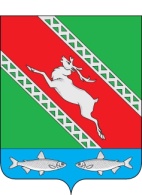 РОССИЙСКАЯ ФЕДЕРАЦИЯИРКУТСКАЯ ОБЛАСТЬДумамуниципального образования«Катангский район»РЕШЕНИЕот 17.12.2020 г..                                  с. Ербогачен                                                    № 5/8О внесении изменений в Решение Думы муниципального образования «Катангский район»от 06 декабря 2013 года № 4/5 «Об утверждении схемы территориального планирования  муниципального образования «Катангский район»В целях создания условий для устойчивого развития территории муниципального образования «Катангский район», руководствуясь Градостроительным кодексом Российской Федерации, Федеральным законом от 06 октября 2003 года № 131- ФЗ «Об общих принципах организации местного самоуправления в Российской Федерации», статьей 48 Устава муниципального образования «Катангский район», Дума муниципального образования «Катангский район»РЕШИЛА:1. Внести изменения в схему территориального планирования муниципального образования «Катангский район», утвержденную решением Думы муниципального образования «Катангский район» от 06 декабря 2013 года № 4/5, изложив ее в редакции согласно приложению к настоящему Решению.2. Администрации муниципального образования «Катангский район» в десятидневный срок со дня утверждения изменений в схему территориального планирования муниципального образования «Катангский район» обеспечить доступ к материалам схемы территориального планирования муниципального образования «Катангский район» на официальном сайте Федеральной государственной информационной системы территориального планирования.3. Настоящее решение вступает в силу после дня его официального опубликования.Председатель Думымуниципального образования«Катангский район»                                                                             Н. М. ЛукичеваМэр муниципального образования«Катангский район»                                                                             С. Ю. Чонский